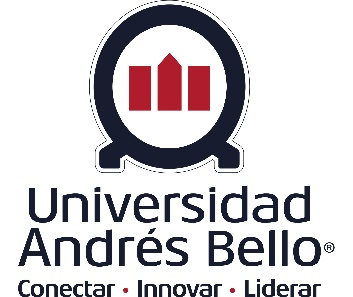 FORMULARIO DE POSTULACIÓNCONCURSOS DE PROYECTOS DE PASANTÍAS DE INVESTIGACIÓN EN EL EXTRANJERO UNAB 2024Información General del ProyectoRESUMEN DEL PROYECTO DE TESIS: Describa los principales puntos que se abordarán: objetivos, metodología y resultados esperados. La extensión máxima de esta sección es 1/2 página.FORMULACIÓN DEL PROYECTO:La extensión máxima de la formulación del proyecto no puede superar las 5 páginas, incluyen las referencias bibliográficas. OBJETIVOS:  Especifique el objetivo general y los objetivos específicos trazados para la pasantía. PROGRAMA DE ACTIVIDADES : Describa y justifique las actividades que realizará durante la pasantía.RESULTADOS ESPERADOS: Describa el o los resultados que se espera obtener al concluir la ejecución del proyecto.  IMPACTO DE LA PASANTÍA:  Justifique la contribución y relevancia de esta pasantía en el desarrollo de su tesis. REFERENCIAS BIBLIOGRÁFICAS.Nombre Alumno/a de doctoradoRUTPrograma de Doctorado al que perteneceEmail del alumno/a de doctoradoAño y semestre de admisión al programa de doctoradoBecas Vigentes (ANID, UNAB, etc).Fecha aprobación del Examen de Candidatura y Proyecto de tesis (o fecha programada)Título del ProyectoUniversidad o Centro donde realizará la pasantíaLaboratorio o UnidadCuidad y PaísFecha de inicio y término de la pasantíaNombre del Investigador ExtranjeroGrado académico del investigador ExtranjeroCargo del Investigador ExtranjeroEmail del investigador extranjeroNombre y firma del Director/a de Tesis. Si es externo debe indicar institución e incorporar nombre y firma de un académico/a UNAB patrocinante.Nombre y firma del Director del programa de doctoradoNombre y firma del Decano/a de la Facultad al que pertenece el programa de doctorado